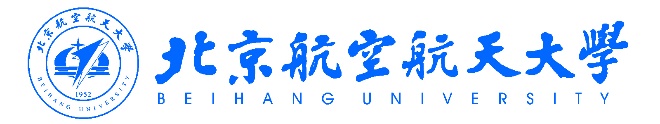 北京市—北航外国留学生专项合作奖学金推荐表 Recommendation Form for Program and Cooperation Foreign Students Scholarship of Beihang University以下内容由申请人用中文或英文填写。Contents in the following part shall be completed by applicant in Chinese or English.以下内容由申请人用中文或英文填写。Contents in the following part shall be completed by applicant in Chinese or English.以下内容由申请人用中文或英文填写。Contents in the following part shall be completed by applicant in Chinese or English.以下内容由申请人用中文或英文填写。Contents in the following part shall be completed by applicant in Chinese or English.以下内容由申请人用中文或英文填写。Contents in the following part shall be completed by applicant in Chinese or English.以下内容由申请人用中文或英文填写。Contents in the following part shall be completed by applicant in Chinese or English.以下内容由申请人用中文或英文填写。Contents in the following part shall be completed by applicant in Chinese or English.以下内容由申请人用中文或英文填写。Contents in the following part shall be completed by applicant in Chinese or English.以下内容由申请人用中文或英文填写。Contents in the following part shall be completed by applicant in Chinese or English.以下内容由申请人用中文或英文填写。Contents in the following part shall be completed by applicant in Chinese or English.以下内容由申请人用中文或英文填写。Contents in the following part shall be completed by applicant in Chinese or English.以下内容由申请人用中文或英文填写。Contents in the following part shall be completed by applicant in Chinese or English.以下内容由申请人用中文或英文填写。Contents in the following part shall be completed by applicant in Chinese or English.以下内容由申请人用中文或英文填写。Contents in the following part shall be completed by applicant in Chinese or English.以下内容由申请人用中文或英文填写。Contents in the following part shall be completed by applicant in Chinese or English.以下内容由申请人用中文或英文填写。Contents in the following part shall be completed by applicant in Chinese or English.以下内容由申请人用中文或英文填写。Contents in the following part shall be completed by applicant in Chinese or English.护照姓Family Name护照姓Family Name护照名Given Name护照名Given Name护照名Given Name护照名Given NamePhotoPhotoPhoto中文名（如有）Chinese Name (if any)中文名（如有）Chinese Name (if any)性别Gender性别Gender性别Gender性别Gender□ Male   □ Female□ Male   □ Female□ Male   □ Female□ Male   □ Female□ Male   □ FemalePhotoPhotoPhoto国籍Nationality国籍Nationality出生日期Date of Birth出生日期Date of Birth出生日期Date of Birth出生日期Date of BirthPhotoPhotoPhoto出生地点Place of Birth出生地点Place of Birth婚姻状况Marital Status婚姻状况Marital Status婚姻状况Marital Status婚姻状况Marital Status□ Single  □ Married□ Single  □ Married□ Single  □ Married□ Single  □ Married□ Single  □ MarriedPhotoPhotoPhoto护照号码Passport No.护照号码Passport No.宗教信仰Religion宗教信仰Religion宗教信仰Religion宗教信仰ReligionPhotoPhotoPhoto电话号码Telephone No电话号码Telephone No电子邮件E-mail电子邮件E-mail电子邮件E-mail电子邮件E-mail联系地址Address联系地址Address在华联系人Contact Person in China在华联系人Contact Person in China联系电话Telephone No联系电话Telephone No联系电话Telephone No联系电话Telephone No联系地址Address联系地址Address申请类别Category Applied for申请类别Category Applied for□本科生              □硕士研究生       □博士研究生       □校际交换生Undergraduate Program   Master Program      Doctoral Program    Exchange Program□本科生              □硕士研究生       □博士研究生       □校际交换生Undergraduate Program   Master Program      Doctoral Program    Exchange Program□本科生              □硕士研究生       □博士研究生       □校际交换生Undergraduate Program   Master Program      Doctoral Program    Exchange Program□本科生              □硕士研究生       □博士研究生       □校际交换生Undergraduate Program   Master Program      Doctoral Program    Exchange Program□本科生              □硕士研究生       □博士研究生       □校际交换生Undergraduate Program   Master Program      Doctoral Program    Exchange Program□本科生              □硕士研究生       □博士研究生       □校际交换生Undergraduate Program   Master Program      Doctoral Program    Exchange Program□本科生              □硕士研究生       □博士研究生       □校际交换生Undergraduate Program   Master Program      Doctoral Program    Exchange Program□本科生              □硕士研究生       □博士研究生       □校际交换生Undergraduate Program   Master Program      Doctoral Program    Exchange Program□本科生              □硕士研究生       □博士研究生       □校际交换生Undergraduate Program   Master Program      Doctoral Program    Exchange Program□本科生              □硕士研究生       □博士研究生       □校际交换生Undergraduate Program   Master Program      Doctoral Program    Exchange Program□本科生              □硕士研究生       □博士研究生       □校际交换生Undergraduate Program   Master Program      Doctoral Program    Exchange Program□本科生              □硕士研究生       □博士研究生       □校际交换生Undergraduate Program   Master Program      Doctoral Program    Exchange Program□本科生              □硕士研究生       □博士研究生       □校际交换生Undergraduate Program   Master Program      Doctoral Program    Exchange Program□本科生              □硕士研究生       □博士研究生       □校际交换生Undergraduate Program   Master Program      Doctoral Program    Exchange Program□本科生              □硕士研究生       □博士研究生       □校际交换生Undergraduate Program   Master Program      Doctoral Program    Exchange Program申请学院School Applied for申请学院School Applied for申请专业Major Applied for申请专业Major Applied for申请专业Major Applied for申请专业Major Applied for授课语言Teaching Language授课语言Teaching Language计划学习时间Study Duration计划学习时间Study Duration计划学习时间Study Duration计划学习时间Study Duration自 From:     年/Year    月/Month至 To:       年/Year    月/Month自 From:     年/Year    月/Month至 To:       年/Year    月/Month自 From:     年/Year    月/Month至 To:       年/Year    月/Month自 From:     年/Year    月/Month至 To:       年/Year    月/Month自 From:     年/Year    月/Month至 To:       年/Year    月/Month毕业学校Name of School Graduated from毕业学校Name of School Graduated from毕业专业（或科类）Major (or Discipline Category)毕业专业（或科类）Major (or Discipline Category)毕业专业（或科类）Major (or Discipline Category)毕业专业（或科类）Major (or Discipline Category)总成绩平均分GPA总成绩平均分GPA年级排名（如有）Grade Ranking (if any)年级排名（如有）Grade Ranking (if any)年级排名（如有）Grade Ranking (if any)年级排名（如有）Grade Ranking (if any)中文水平Chinese Proficiency中文水平Chinese Proficiency□ HSK Level     □ None□ HSK Level     □ None分数Score分数Score英文水平English Proficiency英文水平English Proficiency英文水平English Proficiency英文水平English Proficiency□ TOEFL    □ IELTS□ Other:     □ None□ TOEFL    □ IELTS□ Other:     □ None□ TOEFL    □ IELTS□ Other:     □ None分数Score申请人情况简介（包括获奖、特长等内容）Brief Introduction of Applicant(including awards, specialties, etc.)  申请人情况简介（包括获奖、特长等内容）Brief Introduction of Applicant(including awards, specialties, etc.)  （如此处空间不够，可另附页。If there is not enough space here, a separate page can be attached.）（如此处空间不够，可另附页。If there is not enough space here, a separate page can be attached.）（如此处空间不够，可另附页。If there is not enough space here, a separate page can be attached.）（如此处空间不够，可另附页。If there is not enough space here, a separate page can be attached.）（如此处空间不够，可另附页。If there is not enough space here, a separate page can be attached.）（如此处空间不够，可另附页。If there is not enough space here, a separate page can be attached.）（如此处空间不够，可另附页。If there is not enough space here, a separate page can be attached.）（如此处空间不够，可另附页。If there is not enough space here, a separate page can be attached.）（如此处空间不够，可另附页。If there is not enough space here, a separate page can be attached.）（如此处空间不够，可另附页。If there is not enough space here, a separate page can be attached.）（如此处空间不够，可另附页。If there is not enough space here, a separate page can be attached.）（如此处空间不够，可另附页。If there is not enough space here, a separate page can be attached.）（如此处空间不够，可另附页。If there is not enough space here, a separate page can be attached.）（如此处空间不够，可另附页。If there is not enough space here, a separate page can be attached.）（如此处空间不够，可另附页。If there is not enough space here, a separate page can be attached.）申请人保证 I Hereby Affirm That申请表中所填写的内容和提供的材料真实有效；All information and materials given in this form are complete, true and correct.2．在华期间，遵守中华人民共和国的法律法规及北京航空航天大学校规校纪；During my stay in China, I shall abide by the laws and decrees of the Chinese government and the rules and regulations of Beihang University.如违反上述保证而受到中国法律法规或校纪校规惩处，我愿意接受北航留学生奖学金评审委员会中止或取消奖学金及其它相应处罚。If I am judged by the Chinese laws and decrees and the rules and regulations of the university as having violated any of the above, I will not lodge any appeal against the decision of Beihang University on suspending, or withdrawing my scholarship, or other penalties.申请人保证 I Hereby Affirm That申请表中所填写的内容和提供的材料真实有效；All information and materials given in this form are complete, true and correct.2．在华期间，遵守中华人民共和国的法律法规及北京航空航天大学校规校纪；During my stay in China, I shall abide by the laws and decrees of the Chinese government and the rules and regulations of Beihang University.如违反上述保证而受到中国法律法规或校纪校规惩处，我愿意接受北航留学生奖学金评审委员会中止或取消奖学金及其它相应处罚。If I am judged by the Chinese laws and decrees and the rules and regulations of the university as having violated any of the above, I will not lodge any appeal against the decision of Beihang University on suspending, or withdrawing my scholarship, or other penalties.申请人保证 I Hereby Affirm That申请表中所填写的内容和提供的材料真实有效；All information and materials given in this form are complete, true and correct.2．在华期间，遵守中华人民共和国的法律法规及北京航空航天大学校规校纪；During my stay in China, I shall abide by the laws and decrees of the Chinese government and the rules and regulations of Beihang University.如违反上述保证而受到中国法律法规或校纪校规惩处，我愿意接受北航留学生奖学金评审委员会中止或取消奖学金及其它相应处罚。If I am judged by the Chinese laws and decrees and the rules and regulations of the university as having violated any of the above, I will not lodge any appeal against the decision of Beihang University on suspending, or withdrawing my scholarship, or other penalties.申请人保证 I Hereby Affirm That申请表中所填写的内容和提供的材料真实有效；All information and materials given in this form are complete, true and correct.2．在华期间，遵守中华人民共和国的法律法规及北京航空航天大学校规校纪；During my stay in China, I shall abide by the laws and decrees of the Chinese government and the rules and regulations of Beihang University.如违反上述保证而受到中国法律法规或校纪校规惩处，我愿意接受北航留学生奖学金评审委员会中止或取消奖学金及其它相应处罚。If I am judged by the Chinese laws and decrees and the rules and regulations of the university as having violated any of the above, I will not lodge any appeal against the decision of Beihang University on suspending, or withdrawing my scholarship, or other penalties.申请人保证 I Hereby Affirm That申请表中所填写的内容和提供的材料真实有效；All information and materials given in this form are complete, true and correct.2．在华期间，遵守中华人民共和国的法律法规及北京航空航天大学校规校纪；During my stay in China, I shall abide by the laws and decrees of the Chinese government and the rules and regulations of Beihang University.如违反上述保证而受到中国法律法规或校纪校规惩处，我愿意接受北航留学生奖学金评审委员会中止或取消奖学金及其它相应处罚。If I am judged by the Chinese laws and decrees and the rules and regulations of the university as having violated any of the above, I will not lodge any appeal against the decision of Beihang University on suspending, or withdrawing my scholarship, or other penalties.申请人保证 I Hereby Affirm That申请表中所填写的内容和提供的材料真实有效；All information and materials given in this form are complete, true and correct.2．在华期间，遵守中华人民共和国的法律法规及北京航空航天大学校规校纪；During my stay in China, I shall abide by the laws and decrees of the Chinese government and the rules and regulations of Beihang University.如违反上述保证而受到中国法律法规或校纪校规惩处，我愿意接受北航留学生奖学金评审委员会中止或取消奖学金及其它相应处罚。If I am judged by the Chinese laws and decrees and the rules and regulations of the university as having violated any of the above, I will not lodge any appeal against the decision of Beihang University on suspending, or withdrawing my scholarship, or other penalties.申请人保证 I Hereby Affirm That申请表中所填写的内容和提供的材料真实有效；All information and materials given in this form are complete, true and correct.2．在华期间，遵守中华人民共和国的法律法规及北京航空航天大学校规校纪；During my stay in China, I shall abide by the laws and decrees of the Chinese government and the rules and regulations of Beihang University.如违反上述保证而受到中国法律法规或校纪校规惩处，我愿意接受北航留学生奖学金评审委员会中止或取消奖学金及其它相应处罚。If I am judged by the Chinese laws and decrees and the rules and regulations of the university as having violated any of the above, I will not lodge any appeal against the decision of Beihang University on suspending, or withdrawing my scholarship, or other penalties.申请人保证 I Hereby Affirm That申请表中所填写的内容和提供的材料真实有效；All information and materials given in this form are complete, true and correct.2．在华期间，遵守中华人民共和国的法律法规及北京航空航天大学校规校纪；During my stay in China, I shall abide by the laws and decrees of the Chinese government and the rules and regulations of Beihang University.如违反上述保证而受到中国法律法规或校纪校规惩处，我愿意接受北航留学生奖学金评审委员会中止或取消奖学金及其它相应处罚。If I am judged by the Chinese laws and decrees and the rules and regulations of the university as having violated any of the above, I will not lodge any appeal against the decision of Beihang University on suspending, or withdrawing my scholarship, or other penalties.申请人保证 I Hereby Affirm That申请表中所填写的内容和提供的材料真实有效；All information and materials given in this form are complete, true and correct.2．在华期间，遵守中华人民共和国的法律法规及北京航空航天大学校规校纪；During my stay in China, I shall abide by the laws and decrees of the Chinese government and the rules and regulations of Beihang University.如违反上述保证而受到中国法律法规或校纪校规惩处，我愿意接受北航留学生奖学金评审委员会中止或取消奖学金及其它相应处罚。If I am judged by the Chinese laws and decrees and the rules and regulations of the university as having violated any of the above, I will not lodge any appeal against the decision of Beihang University on suspending, or withdrawing my scholarship, or other penalties.申请人保证 I Hereby Affirm That申请表中所填写的内容和提供的材料真实有效；All information and materials given in this form are complete, true and correct.2．在华期间，遵守中华人民共和国的法律法规及北京航空航天大学校规校纪；During my stay in China, I shall abide by the laws and decrees of the Chinese government and the rules and regulations of Beihang University.如违反上述保证而受到中国法律法规或校纪校规惩处，我愿意接受北航留学生奖学金评审委员会中止或取消奖学金及其它相应处罚。If I am judged by the Chinese laws and decrees and the rules and regulations of the university as having violated any of the above, I will not lodge any appeal against the decision of Beihang University on suspending, or withdrawing my scholarship, or other penalties.申请人保证 I Hereby Affirm That申请表中所填写的内容和提供的材料真实有效；All information and materials given in this form are complete, true and correct.2．在华期间，遵守中华人民共和国的法律法规及北京航空航天大学校规校纪；During my stay in China, I shall abide by the laws and decrees of the Chinese government and the rules and regulations of Beihang University.如违反上述保证而受到中国法律法规或校纪校规惩处，我愿意接受北航留学生奖学金评审委员会中止或取消奖学金及其它相应处罚。If I am judged by the Chinese laws and decrees and the rules and regulations of the university as having violated any of the above, I will not lodge any appeal against the decision of Beihang University on suspending, or withdrawing my scholarship, or other penalties.申请人保证 I Hereby Affirm That申请表中所填写的内容和提供的材料真实有效；All information and materials given in this form are complete, true and correct.2．在华期间，遵守中华人民共和国的法律法规及北京航空航天大学校规校纪；During my stay in China, I shall abide by the laws and decrees of the Chinese government and the rules and regulations of Beihang University.如违反上述保证而受到中国法律法规或校纪校规惩处，我愿意接受北航留学生奖学金评审委员会中止或取消奖学金及其它相应处罚。If I am judged by the Chinese laws and decrees and the rules and regulations of the university as having violated any of the above, I will not lodge any appeal against the decision of Beihang University on suspending, or withdrawing my scholarship, or other penalties.申请人保证 I Hereby Affirm That申请表中所填写的内容和提供的材料真实有效；All information and materials given in this form are complete, true and correct.2．在华期间，遵守中华人民共和国的法律法规及北京航空航天大学校规校纪；During my stay in China, I shall abide by the laws and decrees of the Chinese government and the rules and regulations of Beihang University.如违反上述保证而受到中国法律法规或校纪校规惩处，我愿意接受北航留学生奖学金评审委员会中止或取消奖学金及其它相应处罚。If I am judged by the Chinese laws and decrees and the rules and regulations of the university as having violated any of the above, I will not lodge any appeal against the decision of Beihang University on suspending, or withdrawing my scholarship, or other penalties.申请人保证 I Hereby Affirm That申请表中所填写的内容和提供的材料真实有效；All information and materials given in this form are complete, true and correct.2．在华期间，遵守中华人民共和国的法律法规及北京航空航天大学校规校纪；During my stay in China, I shall abide by the laws and decrees of the Chinese government and the rules and regulations of Beihang University.如违反上述保证而受到中国法律法规或校纪校规惩处，我愿意接受北航留学生奖学金评审委员会中止或取消奖学金及其它相应处罚。If I am judged by the Chinese laws and decrees and the rules and regulations of the university as having violated any of the above, I will not lodge any appeal against the decision of Beihang University on suspending, or withdrawing my scholarship, or other penalties.申请人保证 I Hereby Affirm That申请表中所填写的内容和提供的材料真实有效；All information and materials given in this form are complete, true and correct.2．在华期间，遵守中华人民共和国的法律法规及北京航空航天大学校规校纪；During my stay in China, I shall abide by the laws and decrees of the Chinese government and the rules and regulations of Beihang University.如违反上述保证而受到中国法律法规或校纪校规惩处，我愿意接受北航留学生奖学金评审委员会中止或取消奖学金及其它相应处罚。If I am judged by the Chinese laws and decrees and the rules and regulations of the university as having violated any of the above, I will not lodge any appeal against the decision of Beihang University on suspending, or withdrawing my scholarship, or other penalties.申请人保证 I Hereby Affirm That申请表中所填写的内容和提供的材料真实有效；All information and materials given in this form are complete, true and correct.2．在华期间，遵守中华人民共和国的法律法规及北京航空航天大学校规校纪；During my stay in China, I shall abide by the laws and decrees of the Chinese government and the rules and regulations of Beihang University.如违反上述保证而受到中国法律法规或校纪校规惩处，我愿意接受北航留学生奖学金评审委员会中止或取消奖学金及其它相应处罚。If I am judged by the Chinese laws and decrees and the rules and regulations of the university as having violated any of the above, I will not lodge any appeal against the decision of Beihang University on suspending, or withdrawing my scholarship, or other penalties.申请人保证 I Hereby Affirm That申请表中所填写的内容和提供的材料真实有效；All information and materials given in this form are complete, true and correct.2．在华期间，遵守中华人民共和国的法律法规及北京航空航天大学校规校纪；During my stay in China, I shall abide by the laws and decrees of the Chinese government and the rules and regulations of Beihang University.如违反上述保证而受到中国法律法规或校纪校规惩处，我愿意接受北航留学生奖学金评审委员会中止或取消奖学金及其它相应处罚。If I am judged by the Chinese laws and decrees and the rules and regulations of the university as having violated any of the above, I will not lodge any appeal against the decision of Beihang University on suspending, or withdrawing my scholarship, or other penalties.申请人已知晓 I’m Aware That如获得该奖学金，在校期间，每年须参加“北京航空航天大学外国留学生专项合作奖学金”年度评审，通过年度评审方可继续享受奖学金。If I’m awarded the scholarship, during the study, I should participate the annual review of “Program and Cooperation Foreign Students Scholarship of Beihang University”, and can continue to receive the scholarship only after passing the review.申请人已知晓 I’m Aware That如获得该奖学金，在校期间，每年须参加“北京航空航天大学外国留学生专项合作奖学金”年度评审，通过年度评审方可继续享受奖学金。If I’m awarded the scholarship, during the study, I should participate the annual review of “Program and Cooperation Foreign Students Scholarship of Beihang University”, and can continue to receive the scholarship only after passing the review.申请人已知晓 I’m Aware That如获得该奖学金，在校期间，每年须参加“北京航空航天大学外国留学生专项合作奖学金”年度评审，通过年度评审方可继续享受奖学金。If I’m awarded the scholarship, during the study, I should participate the annual review of “Program and Cooperation Foreign Students Scholarship of Beihang University”, and can continue to receive the scholarship only after passing the review.申请人已知晓 I’m Aware That如获得该奖学金，在校期间，每年须参加“北京航空航天大学外国留学生专项合作奖学金”年度评审，通过年度评审方可继续享受奖学金。If I’m awarded the scholarship, during the study, I should participate the annual review of “Program and Cooperation Foreign Students Scholarship of Beihang University”, and can continue to receive the scholarship only after passing the review.申请人已知晓 I’m Aware That如获得该奖学金，在校期间，每年须参加“北京航空航天大学外国留学生专项合作奖学金”年度评审，通过年度评审方可继续享受奖学金。If I’m awarded the scholarship, during the study, I should participate the annual review of “Program and Cooperation Foreign Students Scholarship of Beihang University”, and can continue to receive the scholarship only after passing the review.申请人已知晓 I’m Aware That如获得该奖学金，在校期间，每年须参加“北京航空航天大学外国留学生专项合作奖学金”年度评审，通过年度评审方可继续享受奖学金。If I’m awarded the scholarship, during the study, I should participate the annual review of “Program and Cooperation Foreign Students Scholarship of Beihang University”, and can continue to receive the scholarship only after passing the review.申请人已知晓 I’m Aware That如获得该奖学金，在校期间，每年须参加“北京航空航天大学外国留学生专项合作奖学金”年度评审，通过年度评审方可继续享受奖学金。If I’m awarded the scholarship, during the study, I should participate the annual review of “Program and Cooperation Foreign Students Scholarship of Beihang University”, and can continue to receive the scholarship only after passing the review.申请人已知晓 I’m Aware That如获得该奖学金，在校期间，每年须参加“北京航空航天大学外国留学生专项合作奖学金”年度评审，通过年度评审方可继续享受奖学金。If I’m awarded the scholarship, during the study, I should participate the annual review of “Program and Cooperation Foreign Students Scholarship of Beihang University”, and can continue to receive the scholarship only after passing the review.申请人已知晓 I’m Aware That如获得该奖学金，在校期间，每年须参加“北京航空航天大学外国留学生专项合作奖学金”年度评审，通过年度评审方可继续享受奖学金。If I’m awarded the scholarship, during the study, I should participate the annual review of “Program and Cooperation Foreign Students Scholarship of Beihang University”, and can continue to receive the scholarship only after passing the review.申请人已知晓 I’m Aware That如获得该奖学金，在校期间，每年须参加“北京航空航天大学外国留学生专项合作奖学金”年度评审，通过年度评审方可继续享受奖学金。If I’m awarded the scholarship, during the study, I should participate the annual review of “Program and Cooperation Foreign Students Scholarship of Beihang University”, and can continue to receive the scholarship only after passing the review.申请人已知晓 I’m Aware That如获得该奖学金，在校期间，每年须参加“北京航空航天大学外国留学生专项合作奖学金”年度评审，通过年度评审方可继续享受奖学金。If I’m awarded the scholarship, during the study, I should participate the annual review of “Program and Cooperation Foreign Students Scholarship of Beihang University”, and can continue to receive the scholarship only after passing the review.申请人已知晓 I’m Aware That如获得该奖学金，在校期间，每年须参加“北京航空航天大学外国留学生专项合作奖学金”年度评审，通过年度评审方可继续享受奖学金。If I’m awarded the scholarship, during the study, I should participate the annual review of “Program and Cooperation Foreign Students Scholarship of Beihang University”, and can continue to receive the scholarship only after passing the review.申请人已知晓 I’m Aware That如获得该奖学金，在校期间，每年须参加“北京航空航天大学外国留学生专项合作奖学金”年度评审，通过年度评审方可继续享受奖学金。If I’m awarded the scholarship, during the study, I should participate the annual review of “Program and Cooperation Foreign Students Scholarship of Beihang University”, and can continue to receive the scholarship only after passing the review.申请人已知晓 I’m Aware That如获得该奖学金，在校期间，每年须参加“北京航空航天大学外国留学生专项合作奖学金”年度评审，通过年度评审方可继续享受奖学金。If I’m awarded the scholarship, during the study, I should participate the annual review of “Program and Cooperation Foreign Students Scholarship of Beihang University”, and can continue to receive the scholarship only after passing the review.申请人已知晓 I’m Aware That如获得该奖学金，在校期间，每年须参加“北京航空航天大学外国留学生专项合作奖学金”年度评审，通过年度评审方可继续享受奖学金。If I’m awarded the scholarship, during the study, I should participate the annual review of “Program and Cooperation Foreign Students Scholarship of Beihang University”, and can continue to receive the scholarship only after passing the review.申请人已知晓 I’m Aware That如获得该奖学金，在校期间，每年须参加“北京航空航天大学外国留学生专项合作奖学金”年度评审，通过年度评审方可继续享受奖学金。If I’m awarded the scholarship, during the study, I should participate the annual review of “Program and Cooperation Foreign Students Scholarship of Beihang University”, and can continue to receive the scholarship only after passing the review.申请人已知晓 I’m Aware That如获得该奖学金，在校期间，每年须参加“北京航空航天大学外国留学生专项合作奖学金”年度评审，通过年度评审方可继续享受奖学金。If I’m awarded the scholarship, during the study, I should participate the annual review of “Program and Cooperation Foreign Students Scholarship of Beihang University”, and can continue to receive the scholarship only after passing the review.申请人签字Signature申请日期Date申请日期Date      /Y      /M      /D      /Y      /M      /D      /Y      /M      /D      /Y      /M      /D以下内容由推荐机构用中文或英文填写。Contents in the following part shall be completed by the recommendation institution in Chinese or English.以下内容由推荐机构用中文或英文填写。Contents in the following part shall be completed by the recommendation institution in Chinese or English.以下内容由推荐机构用中文或英文填写。Contents in the following part shall be completed by the recommendation institution in Chinese or English.以下内容由推荐机构用中文或英文填写。Contents in the following part shall be completed by the recommendation institution in Chinese or English.以下内容由推荐机构用中文或英文填写。Contents in the following part shall be completed by the recommendation institution in Chinese or English.以下内容由推荐机构用中文或英文填写。Contents in the following part shall be completed by the recommendation institution in Chinese or English.以下内容由推荐机构用中文或英文填写。Contents in the following part shall be completed by the recommendation institution in Chinese or English.以下内容由推荐机构用中文或英文填写。Contents in the following part shall be completed by the recommendation institution in Chinese or English.以下内容由推荐机构用中文或英文填写。Contents in the following part shall be completed by the recommendation institution in Chinese or English.以下内容由推荐机构用中文或英文填写。Contents in the following part shall be completed by the recommendation institution in Chinese or English.以下内容由推荐机构用中文或英文填写。Contents in the following part shall be completed by the recommendation institution in Chinese or English.以下内容由推荐机构用中文或英文填写。Contents in the following part shall be completed by the recommendation institution in Chinese or English.以下内容由推荐机构用中文或英文填写。Contents in the following part shall be completed by the recommendation institution in Chinese or English.以下内容由推荐机构用中文或英文填写。Contents in the following part shall be completed by the recommendation institution in Chinese or English.以下内容由推荐机构用中文或英文填写。Contents in the following part shall be completed by the recommendation institution in Chinese or English.以下内容由推荐机构用中文或英文填写。Contents in the following part shall be completed by the recommendation institution in Chinese or English.以下内容由推荐机构用中文或英文填写。Contents in the following part shall be completed by the recommendation institution in Chinese or English.推荐机构名称Name of Recommendation Institution推荐机构名称Name of Recommendation Institution推荐机构名称Name of Recommendation Institution推荐机构联系人Contact Person推荐机构联系人Contact Person推荐机构联系人Contact Person联系电话Telephone No联系电话Telephone No联系电话Telephone No电子邮件E-mail电子邮件E-mail电子邮件E-mail推荐理由及推荐意见Recommendation Reasons and Opinions推荐理由及推荐意见Recommendation Reasons and Opinions推荐理由及推荐意见Recommendation Reasons and Opinions盖章Seal日期Date          /Y      /M      /D盖章Seal日期Date          /Y      /M      /D盖章Seal日期Date          /Y      /M      /D盖章Seal日期Date          /Y      /M      /D盖章Seal日期Date          /Y      /M      /D盖章Seal日期Date          /Y      /M      /D盖章Seal日期Date          /Y      /M      /D盖章Seal日期Date          /Y      /M      /D盖章Seal日期Date          /Y      /M      /D盖章Seal日期Date          /Y      /M      /D盖章Seal日期Date          /Y      /M      /D盖章Seal日期Date          /Y      /M      /D盖章Seal日期Date          /Y      /M      /D盖章Seal日期Date          /Y      /M      /D